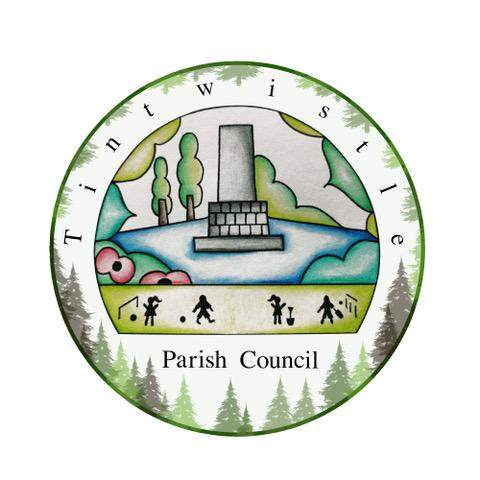 Tintwistle Parish CouncilSexton Street, Tintwistle, SK13 1JNhttps://tintwistleparishcouncil.org.uk                      17 May 2022                                AGENDADear Councillor,You are hereby summoned to attend the meeting of Tintwistle Parish Council to be held on Monday 23 May 2022 at 8pm at Tintwistle Primary School, South Close, Tintwistle.PeterJLeppardPeter Leppard, Locum Clerk to the Council tpcounciloffices@aol.comAGENDA  (MEMBERS OF THE PUBLIC AND PRESS ARE WELCOME TO ATTEND)1. To elect a Chair of the Council for the year 2022/23 2. To elect a Vice-Chair of the Council for the year 2022/23 3. To receive apologies for absence4. Declarations of interests5. To receive reports from Borough and/or County Councillors6. Public participation Upto 15 minutes will be made available for members of the public to raise matters relevant to the business of the Parish Council.7. To approve the minutes of the Council meeting held on 25 April 20228. Committees, etc for the year 2022/23:      a. To decide whether the current structure (Health & Safety, Allotments, Community Fund, Community Centre project) should continue or be changed       b. To appoint members to each Committee, etc for the coming year9. To agree a schedule for the annual review of the Council’s polices10. Finance & AccountsTo formally agree the Council’s 2022/23 preceptTo receive the Internal Auditor’s report for 2021/22To approve the Council’s 2021/22 governance statementTo approve the Council’s 2021/22 accountsTo consider internal-audit arrangements for 2022/23To authorise accounts for payment 11. Planning To consider applications received (none at the date of this agenda)12. Tintwistle Community Centre project To receive an update (and decide as necessary re the Bowling Club lease agreement) 13. Platinum Jubilee celebrations To receive an update 14. A628 Village Gateway plans To approve the Council’s response to National Highways’ plans in their email of 3 May15. Speed Identification Devices (SIDs) To decide whether and where to introduce in Tintwistle, and our approach to applying for Police & Crime Commissioners grant funding (per her email of 20 April)16. Holybank Quarry To receive an update re the Rewilding Plan, and on holding a summer event 17. Parish Council car boot sale To note the outcome of the recent sale, and decide whether to hold a further sale in the summer18. Arnfield Drive To consider a proposal to repair potholes19. Mount Pleasant access To consider next steps following DCC’s response20. Vicarage Land proposal To receive an update 21. To decide the date of next meeting22. Exclusion of press & public To consider this resolution: “That, in view of the confidential nature of the following agenda item, the press and public be excluded from the meeting, in accordance with the Public Bodies (Admission to Meetings) Act 1960, section 1.”23. Recruitment of Parish Clerk To receive an update and decide next steps